                                               ATIVIDADE DE ARTEEMEFEI ________________________________________   1° ANONOME: _______________________  PROFESSORA: ________________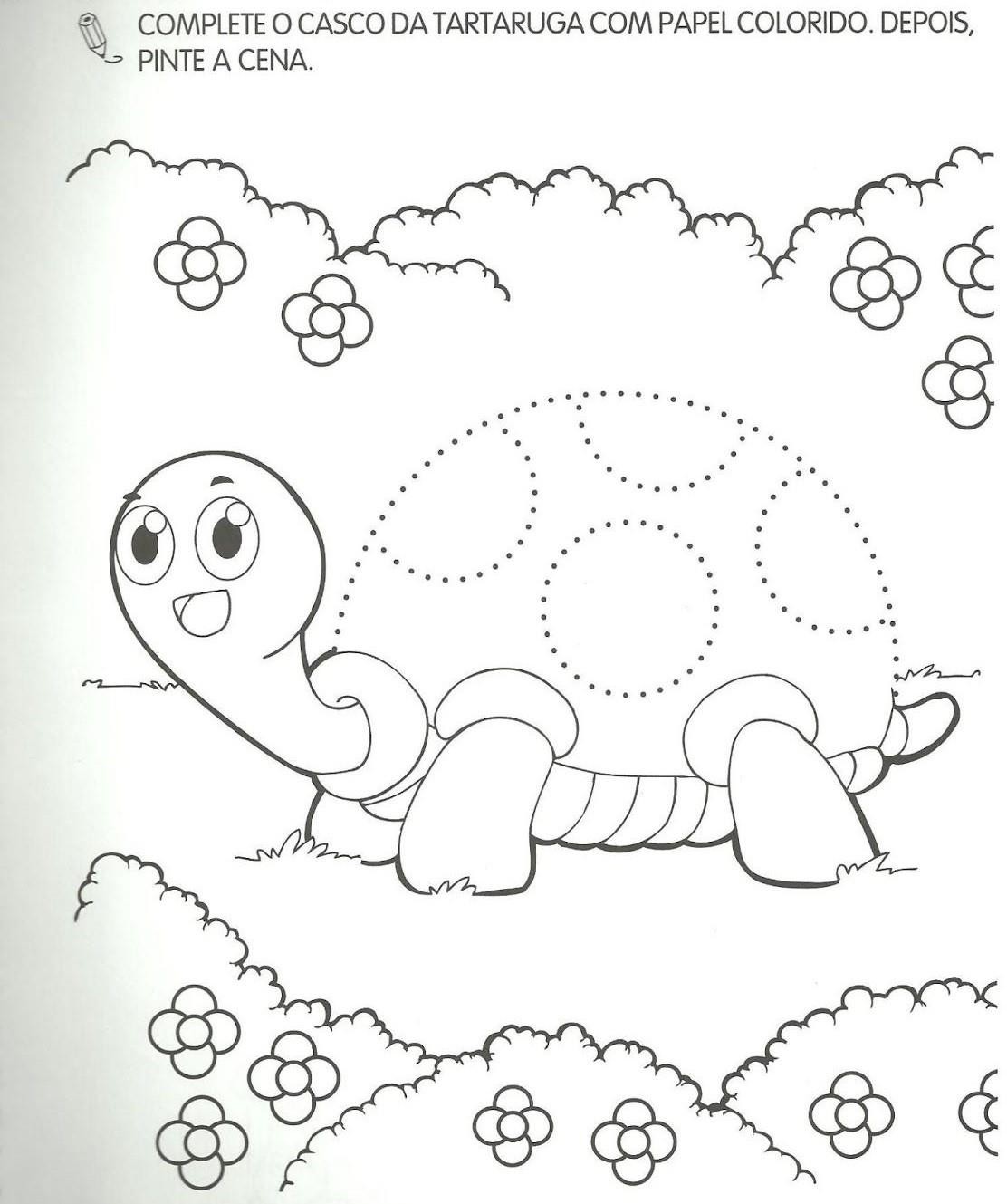 